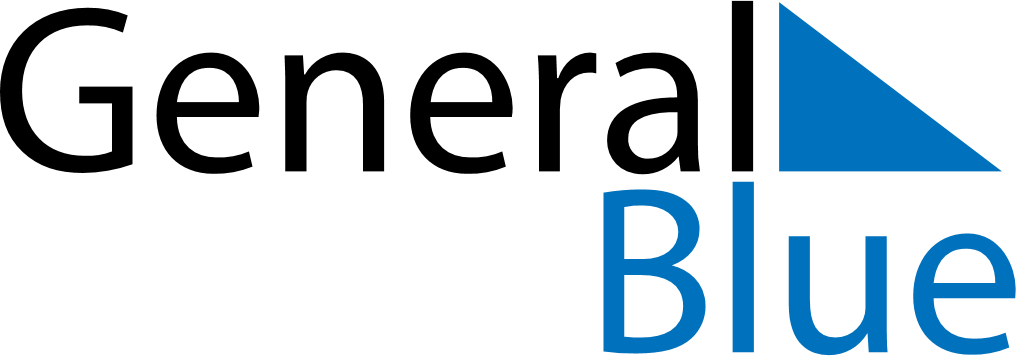 May 2021May 2021May 2021May 2021South KoreaSouth KoreaSouth KoreaMondayTuesdayWednesdayThursdayFridaySaturdaySaturdaySunday11234567889Children’s Day10111213141515161718192021222223Buddha’s Birthday242526272829293031